ЖИВИ СВЕТ                                                                  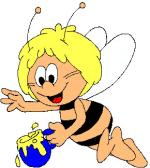      ИМЕ И ПРЕЗИМЕ:_______________________                     БодовБодови:1.Шта чини живу природу?Шта чини живу природу?3/2.Живи свет је подељен на царства. Напиши  их. ______________________________________________________________________________ Живи свет је подељен на царства. Напиши  их. ______________________________________________________________________________ 5/3.Заокружи ДА, ако је тврдња тачна или НЕ, ако није тачна.Ћелија је процес стварања хране у зеленим деловима биљке уз помоћ сунчеве светлости.  ДА   НЕРода и чапља су птице пловуше.                                                                                                                ДА   НЕАко је шума састављена од дрвећа јеле, букве и храста, онда је мешовита шума.	ДА   НЕЗаокружи ДА, ако је тврдња тачна или НЕ, ако није тачна.Ћелија је процес стварања хране у зеленим деловима биљке уз помоћ сунчеве светлости.  ДА   НЕРода и чапља су птице пловуше.                                                                                                                ДА   НЕАко је шума састављена од дрвећа јеле, букве и храста, онда је мешовита шума.	ДА   НЕ 3/4.Поред назива животиња наведи ком царству припада:Пуж_____________   маховине____________   грашак___________ праживотиње_____________ Плесни ( буђ)___________ бактерија ____________ човек_____________   вирус   _____________ Поред назива животиња наведи ком царству припада:Пуж_____________   маховине____________   грашак___________ праживотиње_____________ Плесни ( буђ)___________ бактерија ____________ човек_____________   вирус   _____________ 8/5.Шта су реке ?Шта су реке ?2/6.Које су заједничке особине свих биљака?Које су заједничке особине свих биљака?3/7.Испред одговарајућег станишта напиши број испред животиње која ту живи.1.  сом                                                           ___ горњи ток реке2.   пастрмка                                                 ___ средњи ток реке3.    речни рак                                              ____ доњи ток рекеИспред одговарајућег станишта напиши број испред животиње која ту живи.1.  сом                                                           ___ горњи ток реке2.   пастрмка                                                 ___ средњи ток реке3.    речни рак                                              ____ доњи ток реке3/8.На линији испред назива животиње упиши број који означава њен начин исхране:1 – биљојед                      ____ орао         _____ свиња  2 – месојед                       ____ срна            ____ зец                    3- сваштојед                   _____ вук           _____ медвед    На линији испред назива животиње упиши број који означава њен начин исхране:1 – биљојед                      ____ орао         _____ свиња  2 – месојед                       ____ срна            ____ зец                    3- сваштојед                   _____ вук           _____ медвед    6/9.Зашто су шуме важне ? У чему је њихов значај?Зашто су шуме важне ? У чему је њихов значај?3/10.Испред сваке тврдње напиши на црти одговарајући број царства.1.Бактерије                           ___ Сложени организми који су способни да сами себи стварају храну.2.Гљиве                                 ___ Жива бића која се могу кретати и хране се другим организмима.3. Биљке                                ___ Ситна жива бића која се могу видети само под микроскопом.4. Животиње                       ___  Немају хлорофил  и не могу саме да стварају храну.        Испред сваке тврдње напиши на црти одговарајући број царства.1.Бактерије                           ___ Сложени организми који су способни да сами себи стварају храну.2.Гљиве                                 ___ Жива бића која се могу кретати и хране се другим организмима.3. Биљке                                ___ Ситна жива бића која се могу видети само под микроскопом.4. Животиње                       ___  Немају хлорофил  и не могу саме да стварају храну.        4/11.Повежи биљку са одговарајућим местом где расте у шуми.     Буква                                                            најнижи спрат шуме    Љубичица                                                    средњи спрат шуме     Малина                                                       највиши спрат шумеПовежи биљку са одговарајућим местом где расте у шуми.     Буква                                                            најнижи спрат шуме    Љубичица                                                    средњи спрат шуме     Малина                                                       највиши спрат шуме3/12.По чему се биљке разликују од свих осталих живих бића? По чему се биљке разликују од свих осталих живих бића? 2/13.Који  услови живота владају на ливади и пашњаку?Који  услови живота владају на ливади и пашњаку?3/14.Напиши један ланац исхране А) у шуми:Б) на ливади:В) у бари или језеру:Напиши један ланац исхране А) у шуми:Б) на ливади:В) у бари или језеру:3/15.Разврстај животиње у табелу: змија, сунђер, медуза, миш, жаба, глистаРазврстај животиње у табелу: змија, сунђер, медуза, миш, жаба, глиста6/Бодовна листа: Одличан- 48-57   ;  врло добар 38-47 ;       добар 28-37;      довољан 18-27;   недовољан  0-17Бодовна листа: Одличан- 48-57   ;  врло добар 38-47 ;       добар 28-37;      довољан 18-27;   недовољан  0-17